AP Psychology 12    									           Ms Carey Unit 10: Personality 
Psychoanalysis & Freud’s Defence MechanismsDefence Mechanisms: Protects our Egos (according to Freud)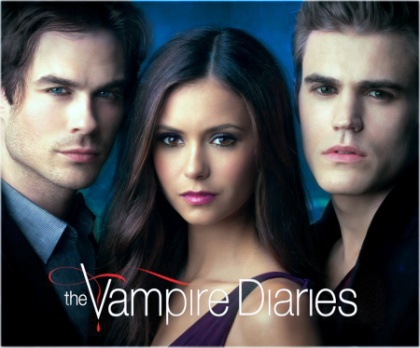 RepressionPushing thoughts out of conscious awarenessWhen asked how he feels about the breakup with Elena, 
Damon replies “Who? Oh yeah I haven’t thought about 
her in awhile.” DenialNot accepting the ego-threatening truthDamon continues to follow Elena around anyways, calls her every night, and plans future datesDisplacementRedirecting one’s feelings toward another person or object- often on things less threateningDamon takes out his anger and jealousy by smashing his PS4 and going vampire crazy ProjectionBelieving that our personal feelings toward someone/something else are actually held by another person In the movie American Beauty, the dad is homophobic, even though he is gayIn the Vampire Diaries, Stefan says he is over Elena even though he isn’tReaction FormationExpressing the opposite of how one feelsDamon says that Elena is so annoying and that he can’t stand her RegressionReturning to an earlier, comforting form of behaviourThe stress of his breakup with Elena gets to Damon and he begins sleeping with his favourite stuffed animal toy from childhoodRationalizationTrying to explain a negative occurrence in a positive lightDamon tells Stefan that he can get a better girlfriend anyways, that’s better looking than Elena, and way more fun to be with (and isn’t a vampire)  SublimationChannelling one’s frustration toward a different goal (Healthy Defence Mechanism)** Damon decides to take out his frustration of the breakout by taking up jogging and volunteering in Mystic Falls 